桂林银行数字函证企业网银操作指南一、数字函证处理路径会计师事务所发起数字函证业务→桂林银行企业网银/企业手机银行授权缴费→桂林银行受理数字函证业务→通过原渠道返回回函结果二、企业申请开通询证函网银业务（一）申请材料1.单位法定代表人/负责人本人办理需携带的材料（1）营业执照正本/副本原件及复印件（或事业单位法人证书或主管部门出具的有效批文等证明文件）；（2）法定代表人/负责人有效身份证件原件及复印件；（3）单位公章、法定代表人/负责人签章、预留印鉴；2.单位委托经办人办理需携带上述材料外还需提供的材料1.法定代表人/负责人授权委托书；2.经办人有效身份证件原件及复印件；（二）《桂林银行签约业务综合申请表》关键要素填写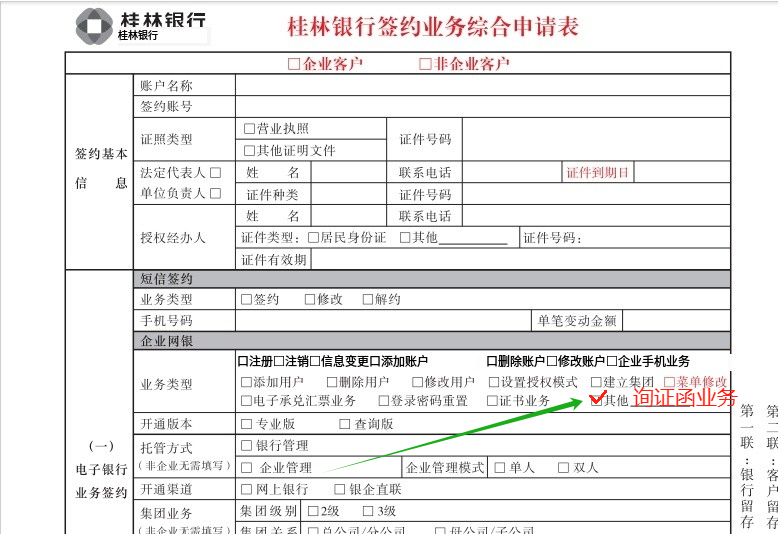 三、授权缴费步骤收费金额参照桂林银行官网公布的《桂林银行服务收费标准》收取。（一）企业网银授权缴费1.企业网银授权缴费界面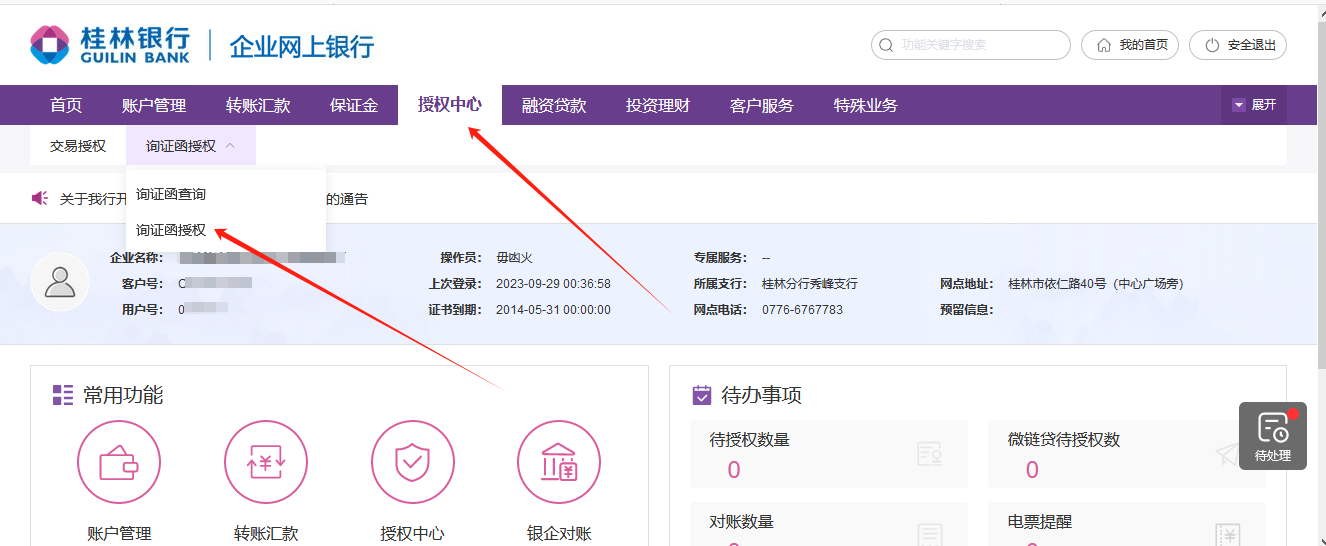 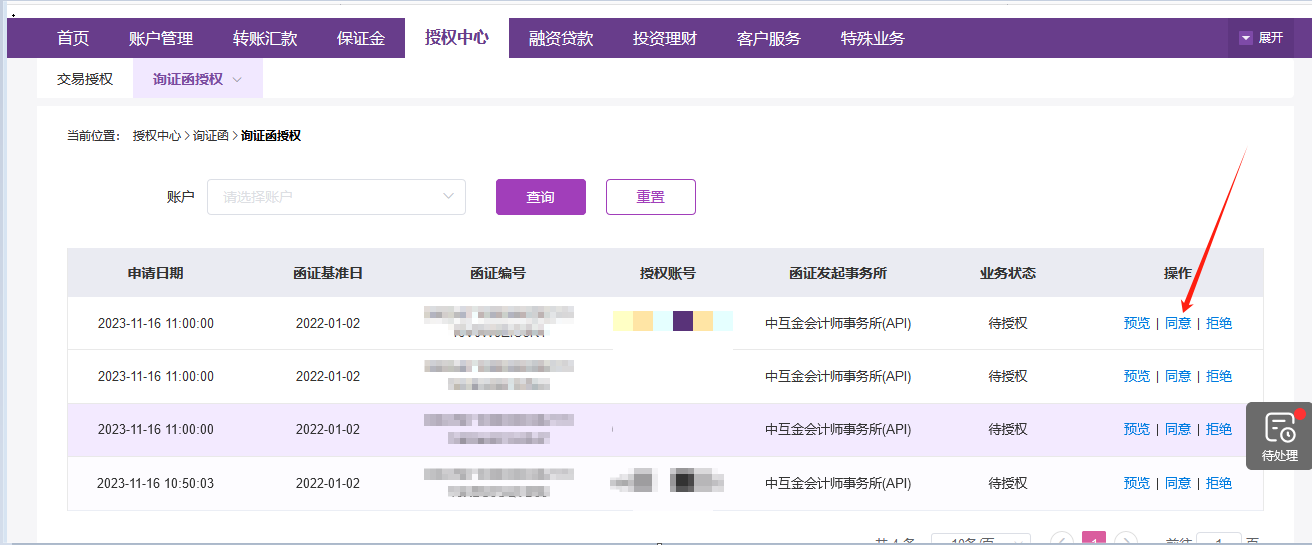 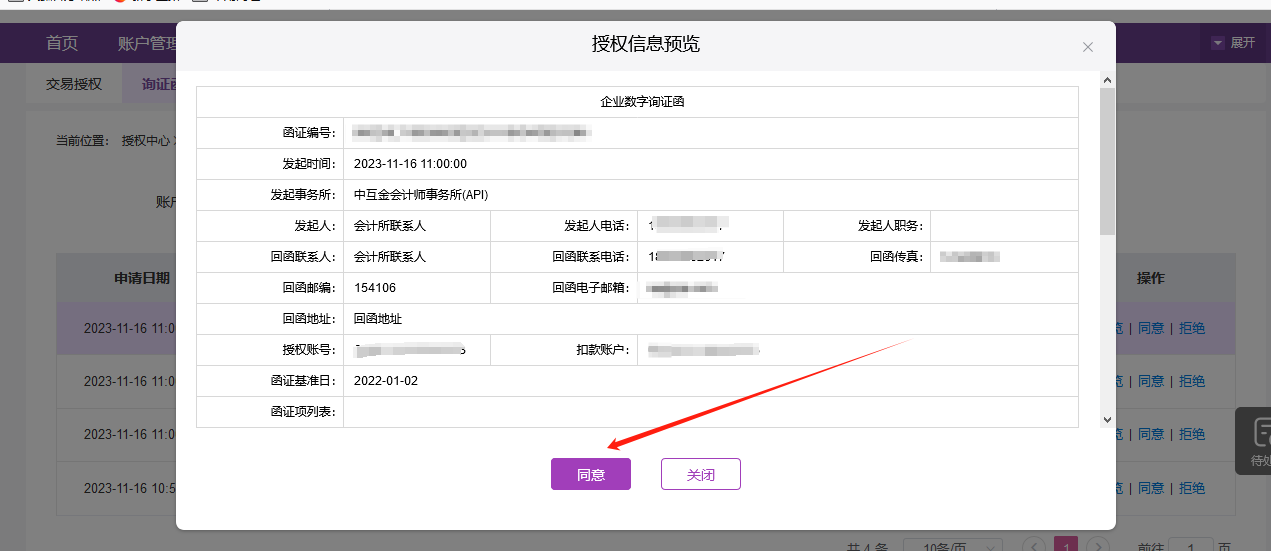 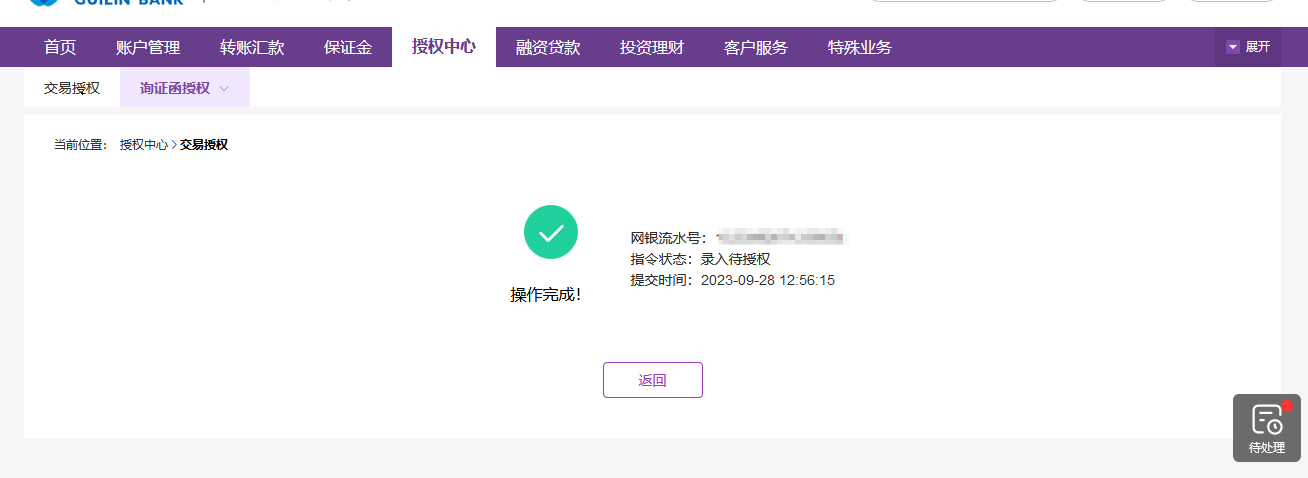 2.换人授权（企业网银为多人授权模式）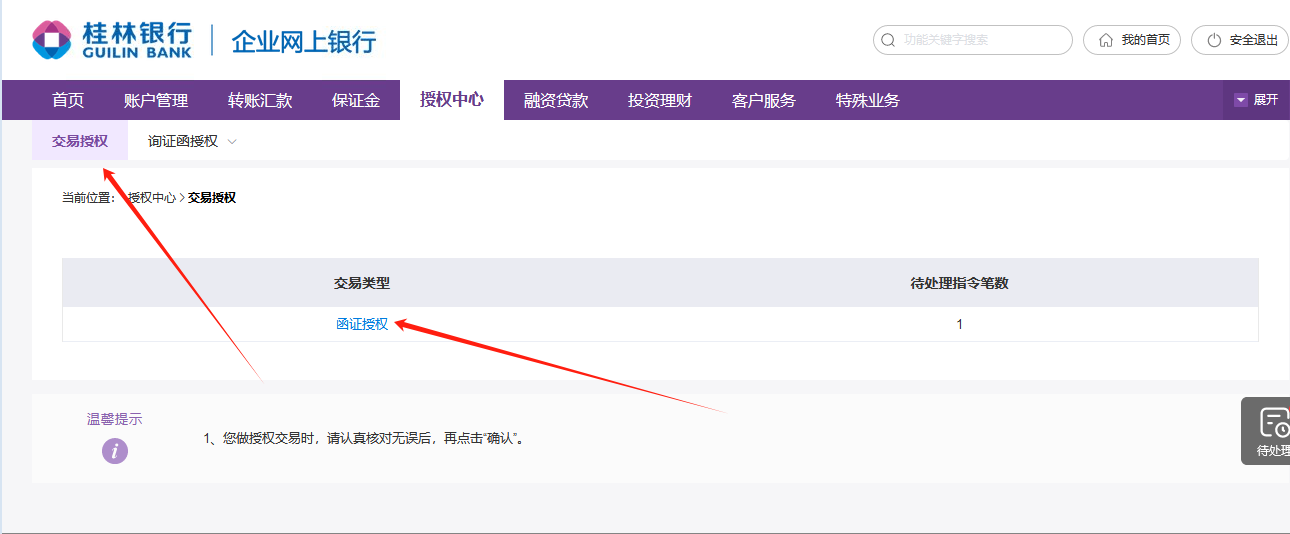 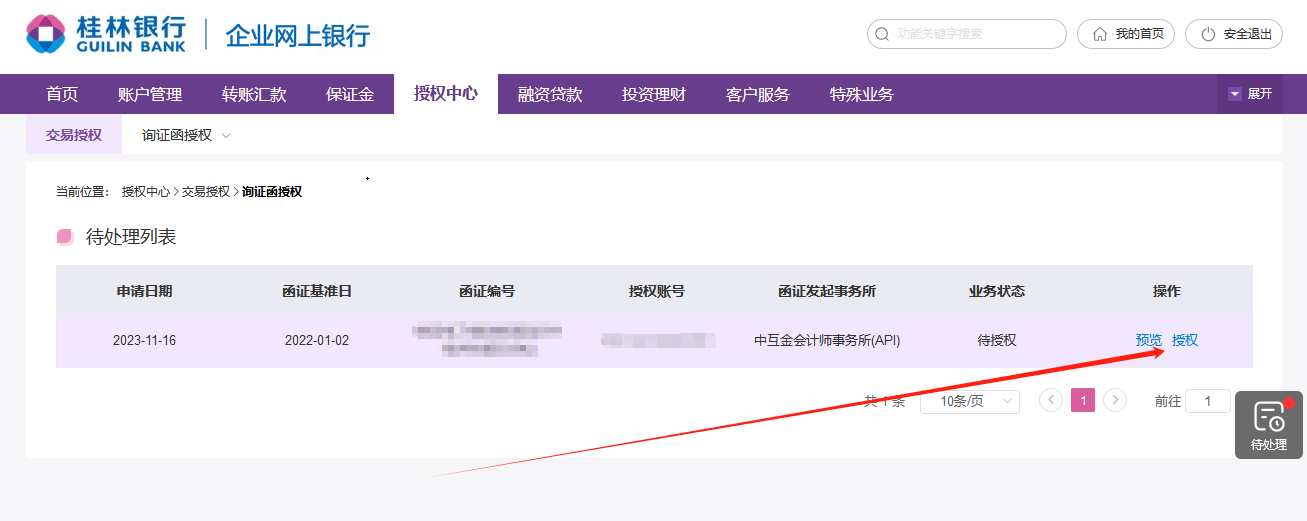 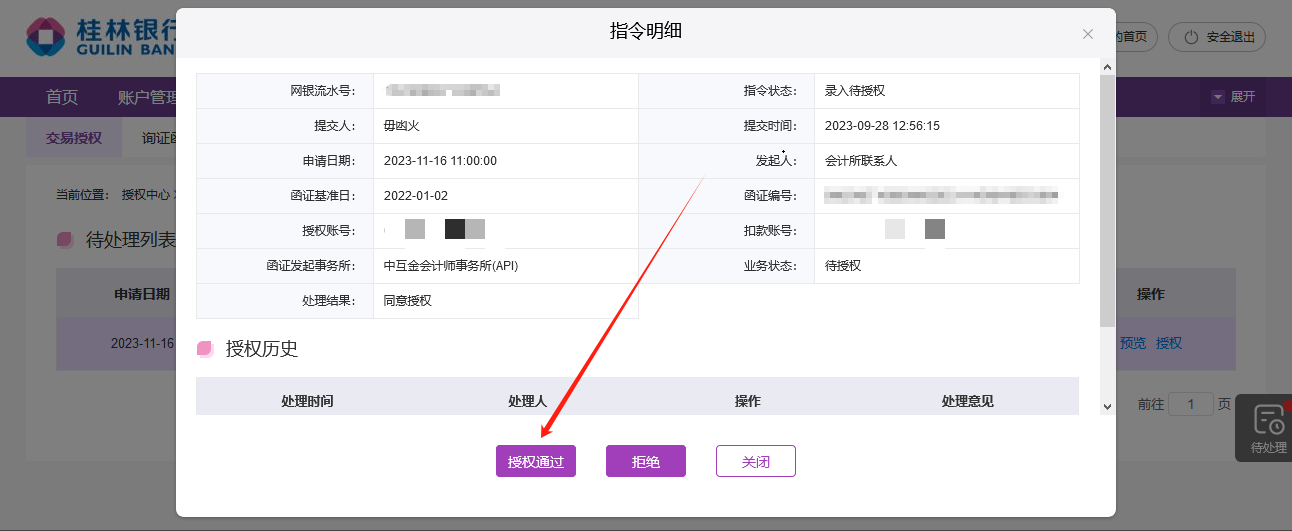 3.授权成功后状态更新为“待处理”状态，表示银行处理中。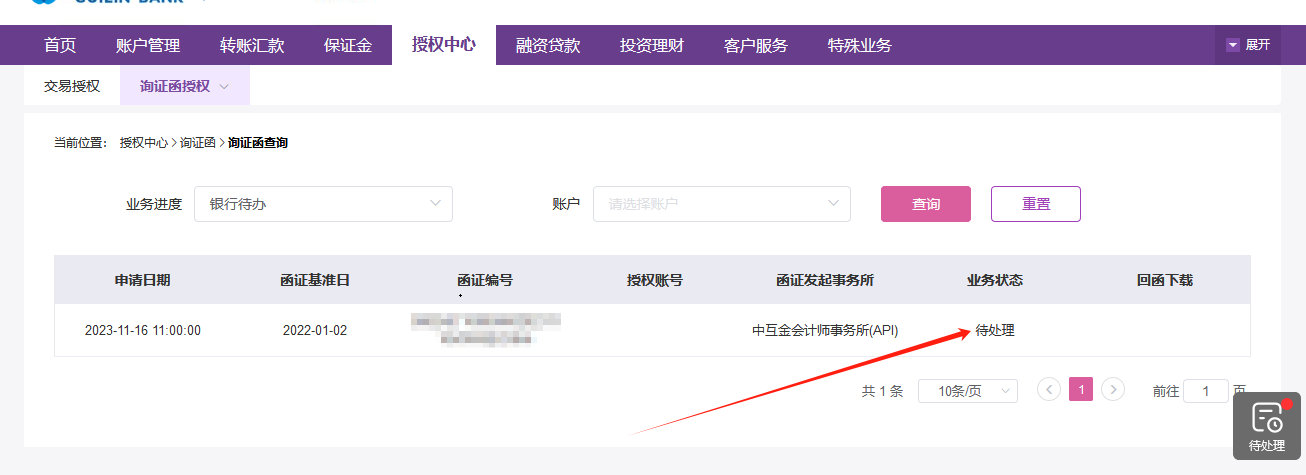 4.银行完成函证业务处理后，状态更新为“已回函”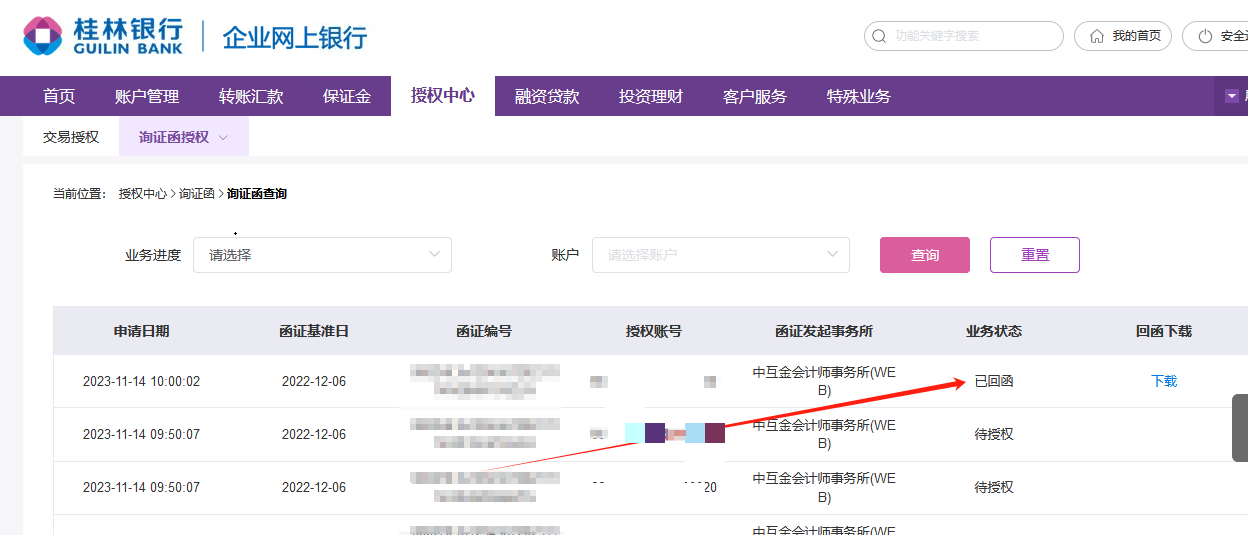 5.支持下载回函结果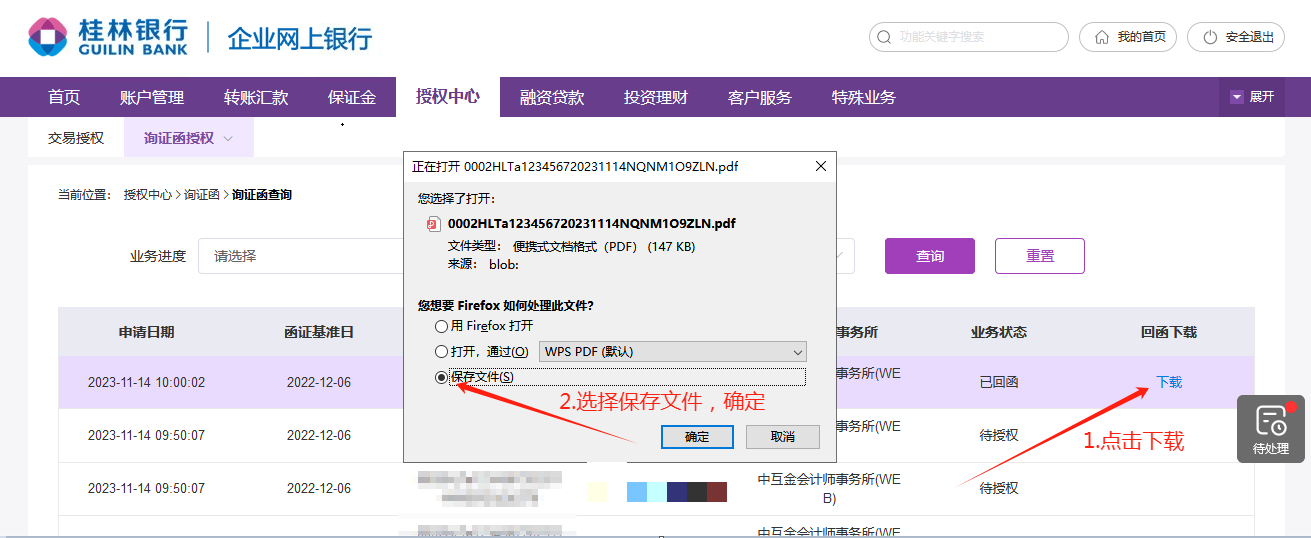 （二）企业手机银行授权缴费1.企业手机银行授权缴费界面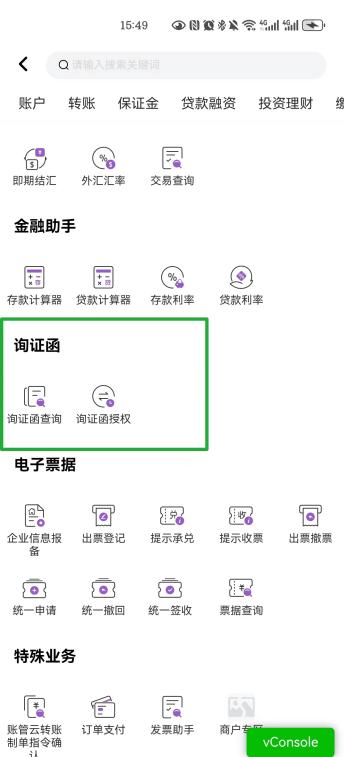 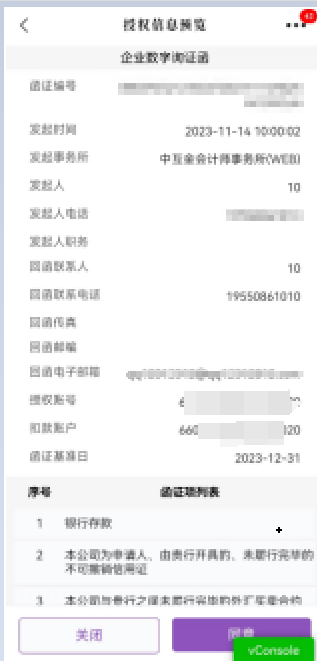 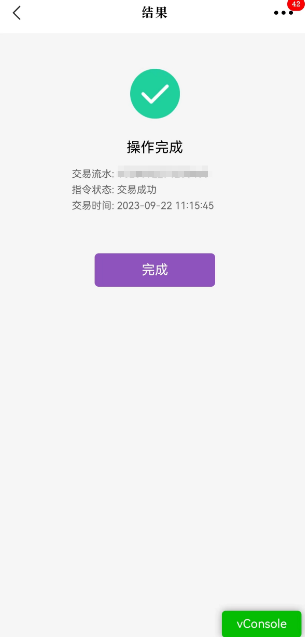 2.换人授权（企业手机银行为多人授权模式）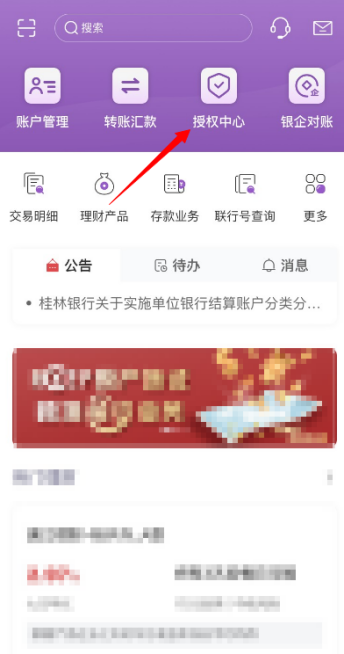 3.授权成功后状态更新为“待处理”状态，表示银行处理中。银行完成函证业务处理后，状态更新为“已回函”。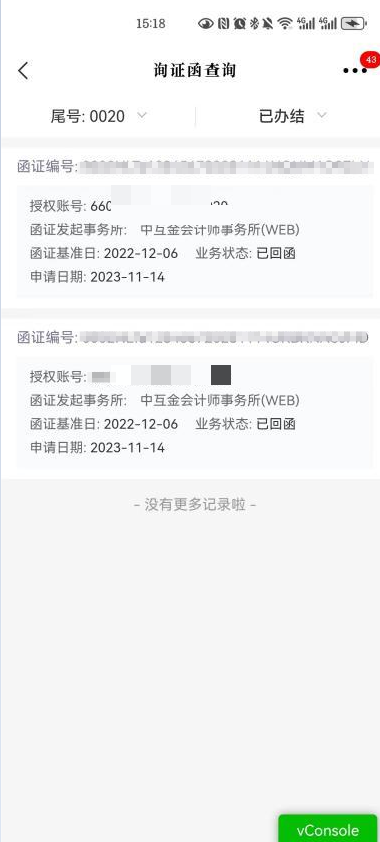 